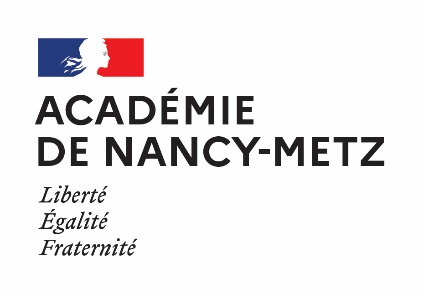 SOMMAIREBEF09  - METZ EST	3FORMATIONS PROPOSÉES À L'INSCRIPTION INDIVIDUELLE	3FIL - FORMATIONS D'INITIATIVE LOCALE	6NUMÉRIQUE EN TERRITOIRE	6SAVOIRS FONDAMENTAUX	7BEF09  - METZ ESTFORMATIONS PROPOSÉES À L'INSCRIPTION INDIVIDUELLEFIL - FORMATIONS D'INITIATIVE LOCALENUMÉRIQUE EN TERRITOIRESAVOIRS FONDAMENTAUX66077 - BEF09 : DECROCHAGE SCOLAIRE : COMPRENDRE POUR AGIR [23A0120246]Quels sont les objectifs de formation proposés aux stagiaires ? : Appréhender les différents facteurs de décrochage. Identifier les signes du décrochage. Mettre en place des stratégies pour encourager la persévérance scolaire. Adopter une posture et des gestes professionnelles qui favorisent l'engagement de l'élève à l'école. S'inscrire dans une dynamique positive et collective pour encourager la persévérance scolaire.Contenus de la formation : Formation à destination des personnels du bassin de Metz Est. Cette formation vous propose une explicitation du décrochage scolaire, une présentation des différents facteurs. Elle s'appuie sur la psychologie de l'adolescent et des éléments de psychologie cognitive. Elle propose des actions concrètes dans la classe, dans l'établissement et dans le bassin.Public à qui s'adresse la formation : Public intercatégoriel.Forme : 1 x 1 j en présentiel ; 2 x 1/2 j en classe virtuelle. (12h )Type d'inscription : Candidature individuelleLien : https://www.ac-nancy-metz.fr/eafc-bef-metz-est-124850Places : 1565841 - BEF09 : DEVELOPPER L'ORAL EN CLASSE [23A0120136]Quels sont les objectifs de formation proposés aux stagiaires ? : Développer des pratiques innovantes favorisant un usage régulier de l'oral.Contenus de la formation : Expérimentation de pratiques innovantes pour enseigner l'oral à ses élèves. Sur la première journée, utilisation de techniques théâtrales pour s'exprimer à l'oral en position assise (épreuves orales au baccalauréat) et en position debout (Grand oral, DNB, présentations diverses). L'ancrage au sol, l'intonation de la voix, le langage verbal et non verbal ou encore le travail du regard seront mis en pratique. Comment convaincre, donner du sens à ce que l'on dit et à la prise de parole. Dans la seconde partie de la journée, concrétisation d'un projet innovant par la découverte, l'explication et la conception d'un booktube.Public à qui s'adresse la formation : Enseignants du premier et du second degré.Forme : 1 X 1 j en présentiel. (6h )Type d'inscription : Candidature individuelleLien : https://www.ac-nancy-metz.fr/eafc-bef-metz-est-124850Places : 1766193 - BEF09 : ELEVES ALLOPHONES EN CLASSE ORDINAIRE [23A0120332]Quels sont les objectifs de formation proposés aux stagiaires ? : Disposer d'un premier temps de travail concernant le parcours scolaire des élèves allophones dans le second degré.Contenus de la formation : Formation à destination des enseignants travaillant avec des élèves allophones. Cette formation vous propose d'identifier les profils d'élèves allophones, de comprendre les besoins prioritaires et les possibilités d'évolution de ces élèves, d'appréhender les difficultés récurrentes dans l'apprentissage du français langue seconde et de scolarisation. De découvrir quelques ressources favorisant une intégration en classe ordinaire.Public à qui s'adresse la formation : Tout public second degréForme : 3 x 1/2 j présentiel. (9h )Type d'inscription : Candidature individuelleLien : https://www.ac-nancy-metz.fr/eafc-bef-metz-est-124850Places : 2066278 - BEF09 : INCLUSION DES ELEVES ULIS [23A0120385]Quels sont les objectifs de formation proposés aux stagiaires ? : Sur la journée 1:- Développer les connaissances autour de l'école inclusive : définition des troubles cognitifs, objectifs en classe de référence et sur le dispositif ULIS (rôle du coordonnateur), outils d'aide à l'analyse des besoins des élèves (grille d'observation), fonctionnement du LPI (document de mise en œuvre du PPS), Gevasco, rôle de l'AESH, orientation des élèves bénéficiant du dispositif.- Découvrir et comprendre le fonctionnement d'outils numériques facilitant les adaptations à mettre en œuvre: CAP école inclusive et logiciels numériques gratuits notamment.- Mise en pratique d'adaptations possibles en ateliers. Sur la journée 2 après expérimentation :- Présentation de séances menées en classe et analyse des adaptations mises en oeuvre.- Prolongement sur les adaptations et lien avec le coordonnateur (la J2 sera à affiner en fonction des besoins suite à la journée 1)Contenus de la formation : Cette formation à destination des enseignants de collège et Lycée professionnels qui accueillent dans leurs classes des élèves bénéficiant de l'appui d'un dispositif ULIS vous propose d'enrichir vos connaissances autour de l'Ecole Inclusive et notamment de l'accueil des élèves bénéficiant de l'appui d'un dispositif ULIS. Pour débuter la formation, vous découvrirez les caractéristiques des troubles des fonctions cognitives afin que vous puissiez mieux comprendre les difficultés des élèves et y répondre ainsi plus aisément.Pour cela, des outils vous seront présentés (grille d'analyse des besoins, outils numériques, fonctionnement du LPI).Les missions du coordonnateur ULIS et de l'AESH seront explicités. La collaboration avec les enseignants sera mise en évidence par des exemples concrets de mises en œuvre effectives en classe.Un retour sur les séances ou les adaptations menées sera proposé au cours d'une seconde journée.Public à qui s'adresse la formation : Tout public second degréForme : 2 x 1 j présentiel (12h )Type d'inscription : Candidature individuelleLien : https://www.ac-nancy-metz.fr/eafc-bef-metz-est-124850Places : 2068317 - BEF09 : PENSER LE PARCOURS ORAL DE L'ELEVE [23A0121655]Quels sont les objectifs de formation proposés aux stagiaires ? : Construire un projet d'équipe mettant en œuvre des compétences orales.Contenus de la formation : J1 : Comment chaque enseignant pourrait participer à l'enseignement de l'oral à partir de sa discipline, comment nouer des partenariats académiques et/ou culturels.J2 :Les enjeux institutionnels de l'oral, les enjeux dans le parcours scolaire de l'élève.Vers un enseignement plus explicite des compétences orales.Organiser un enseignement progressif des compétences orales.Inscrire l'enseignement de l'oral dans les pratiques de chacun, au quotidien.Public à qui s'adresse la formation : Enseignants du premier et du second degré.Forme : 1 X 1 j en présentiel. (6h )Type d'inscription : Candidature individuelleLien : https://www.ac-nancy-metz.fr/eafc-bef-metz-est-124850Places : 2065840 - BEF09 : PRISE DE PAROLE ORAL [23A0120135]Quels sont les objectifs de formation proposés aux stagiaires ? : Créer et mettre en place des dispositifs, et des outils pour mettre en confiance l'élève. L'outiller pour parler à l'oral. Aider les élèves à identifier et gérer leurs émotions.Contenus de la formation : Formation à destination des personnels enseignants. Cette formation vous propose des échanges et des partages d'outils. Une utilisation de techniques de gestion du stress. Outils de connaissance de sa manière d'apprendre (chacun en fonction de son profil ; fiche support à l'oral).Public à qui s'adresse la formation : Enseignants du premier et du second degré.Forme : 2 X 1 j en présentiel. (12h )Type d'inscription : Candidature individuelleLien : https://www.ac-nancy-metz.fr/eafc-bef-metz-est-124850Places : 2066079 - BEF09-CANOPE : AMENAGEMENT DES ESPACES SCOLAIRES [23A0120248]Quels sont les objectifs de formation proposés aux stagiaires ? : Identifier les liens entre modalités pédagogiques et aménagement des espaces scolaires. Envisager de nouvelles modalités d'aménagements des espaces pédagogiques en lien avec les besoins. Expérimenter de nouvelles postures professionnelles dans la forme scolaire.Contenus de la formation : Formation à destination des personnels devant élèves du BEF de Metz Est. Cette formation vous propose des apports théoriques forme scolaire, un état des lieux, des apports de la recherche, une acculturation Archiclasse (2 heures).Une expérimentation d'outils de conception, des ateliers de conception ArchiStart (3 heures).Des temps de création pédagogique, hackathon entre pairs (3 heures). Une médiation de ressources sur l'aménagement des espaces pédagogiques - Retex - échanges entre pairs (1 heure).Public à qui s'adresse la formation : Enseignants des 1er et 2nd degrés.Forme : 2 x 1/2 j en présentiel ; 1 x 1h et 1 x 2h en classe virtuelle. (9h )Type d'inscription : Candidature individuelleLien : https://www.ac-nancy-metz.fr/eafc-bef-metz-est-124850Places : 2066081 - BEF09-CANOPE : L'ADOLESCENT [23A0120250]Quels sont les objectifs de formation proposés aux stagiaires ? : Identifier les problématiques actuelles des adolescents. Repérer leurs besoins pour adapter sa posture professionnelle.Contenus de la formation : Formation à destination des personnels devant élèves du BEF Metz Est. Cette formation vous propose un apport des neurosciences dans la compréhension du développement de l'adolescent, des caractéristiques et des problématiques actuelles, des gestes et postures pour répondre aux besoins particuliers des adolescents.Public à qui s'adresse la formation : Enseignants 2nd degrés, CPE, AED, AESH , ATSS, personnel de direction, inspecteur.Forme : 1 x 2 h en classe virtuelle. (2h )Type d'inscription : Candidature individuelleLien : https://www.ac-nancy-metz.fr/eafc-bef-metz-est-124850Places : 2066076 - BEF09-CANOPE : REGULATION DES SITUATIONS COMPLEXES [23A0120245]Quels sont les objectifs de formation proposés aux stagiaires ? : Adapter sa posture et ses gestes professionnels aux situations relationnelles complexes. Aider les élèves à mieux gérer leurs émotions et à exprimer leurs besoins. Développer la prise de parole collective de l'élève. Apaiser le climat scolaire en s'intéressant aux logiques de groupe.Contenus de la formation : Formation à destination des enseignants, CPE, AED, AESH, ATSS, Psy EN. Cette formation vous propose des apports de connaissances sur les conflits, les bases de la communication non violente, la méthodologie de débat, la gestion des émotions. Travail sur la dimension relationnelle dans la communauté éducative (lien élève/adulte et lien des élèves entre eux). Echanges et retour réflexif après mise en pratique.Public à qui s'adresse la formation : Enseignants, CPE, AED, AESH, ATSS, Psy EN.Forme : 2 x 1 j en présentiel les 1er février et 19 mars. (12h )Type d'inscription : Candidature individuelleLien : https://www.ac-nancy-metz.fr/eafc-bef-metz-est-124850Places : 2066073 - BEF09-TRANS : PRATIQUES DE BIEN ÊTRE [23A0120243]Quels sont les objectifs de formation proposés aux stagiaires ? : Découvrir et vivre différentes activités visant à intégrer des pratiques de bien-être, pour soi et au sein de la classe ou dans le cadre de l'animation d'un atelier.Contenus de la formation : Formation à destination des enseignants, infirmières scolaires, CPE. Cette formation vous propose la conception et la mise en œuvre des différentes techniques de bien-être, à travers six thèmes : le vivre ensemble, la gestion du stress, la prise de conscience de ses émotions, la positivité, l'attention et la confiance en soi. Une démarche d'enseignement qui s'appuie sur les jeux, la joie, les échanges, la bienveillance, le respect de soi même et des autres.Public à qui s'adresse la formation : Enseignants en collège, infirmière scolaire, CPE.Forme : 1 x 1 j en présentiel. (6h )Type d'inscription : Candidature individuelleLien : https://www.ac-nancy-metz.fr/eafc-bef-metz-est-124850Places : 2066468 - BEF09-TRANS : QUAND INNOVER C'EST MOTIVER [23A0120545]Quels sont les objectifs de formation proposés aux stagiaires ? : Outiller les enseignants pour permettre aux élèves de s'approprier la démarche et les apprentissages.Contenus de la formation : Cette formation à destination des enseignants de collège vous propose une articulation en 2 axes. 1er axe : Comment faire choisir les élèves pour qu'ils s'approprient la démarche d'apprentissage (choisir le format de la trace écrite : texte, carte mentale, tableau, sketchnote, nuages de mots) ; faire choisir entre deux exercices, deux parcours. 2ème axe : Comment rendre l'élève autonome pour lui permettre de s'approprier le cours : l'élève doit savoir où il va et connaitre les moyens dont il dispose pour cela (travaux d'autonomie quand un élève a terminé : fiches de travail permettant de valider des compétences, livres, revues, puzzles de géographie, casse-tête en maths, toujours accessibles).Public à qui s'adresse la formation : Enseignants en EPS en collège.Forme : 2 x 1 j présentiel. (12h )Type d'inscription : Candidature individuelleLien : https://www.ac-nancy-metz.fr/eafc-bef-metz-est-124850Places : 2065507 - BEF09 : DELME CLG MALRAUX TPE [23A0120030]Quels sont les objectifs de formation proposés aux stagiaires ? : objectifContenus de la formation : contenuPublic à qui s'adresse la formation : Equipe inter-catégorielle d'établissementForme : 2 X 1 j présentiel ; 1 X 1/2 j classe virtuelle (15h )Type d'inscription : Candidature collectiveLien : https://www.ac-nancy-metz.fr/eafc-bef-metz-est-124850Places : 2065508 - BEF09 : FIL ME-3 [23A0120030]Quels sont les objectifs de formation proposés aux stagiaires ? : objectifContenus de la formation : contenuPublic à qui s'adresse la formation : Equipe inter-catégorielle d'établissementForme : 2 X 1 j présentiel ; 1 X 1/2 j classe virtuelle (15h )Type d'inscription : Candidature collectiveLien : https://www.ac-nancy-metz.fr/eafc-bef-metz-est-124850Places : 2065509 - BEF09 : FIL ME-4 [23A0120030]Quels sont les objectifs de formation proposés aux stagiaires ? : objectifContenus de la formation : contenuPublic à qui s'adresse la formation : Equipe inter-catégorielle d'établissementForme : 2 X 1 j présentiel ; 1 X 1/2 j classe virtuelle (15h )Type d'inscription : Candidature collectiveLien : https://www.ac-nancy-metz.fr/eafc-bef-metz-est-124850Places : 2065506 - BEF09 : METZ CLG PH. DE VIGNEULLES CPS [23A0120030]Quels sont les objectifs de formation proposés aux stagiaires ? : objectifContenus de la formation : contenuPublic à qui s'adresse la formation : Equipe inter-catégorielle d'établissementForme : 2 X 1 j présentiel ; 1 X 1/2 j classe virtuelle (15h )Type d'inscription : Candidature collectiveLien : https://www.ac-nancy-metz.fr/eafc-bef-metz-est-124850Places : 2067599 - BEF09-NUM-E : INTERACTIVITE DALLE TACTILE [23A0121291]Quels sont les objectifs de formation proposés aux stagiaires ? : Accompagner la prise en main du matériel déployé par le conseil départemental. Faciliter la transition aux nouveaux matériels, renforcer les pratiques d'interactivité, assurer une utilisation de la dalle tactile à son plein potentiel.Contenus de la formation : Présentation d'usages transversaux à l'aide des équipements numériques ; ateliers et échanges autour de pratiques différenciées pour une meilleure prise en compte de tous les élèves.Public à qui s'adresse la formation : Enseignants du second degré.Forme : 1 x 1/2 j en présentiel (3h )Type d'inscription : Public désignéLien : https://www.ac-nancy-metz.fr/eafc-bef-metz-est-124850Places : 166830 - BEF09-NUM-E : NOUVEL ENT ET ADMINISTRATEURS ENT [23A0120815]Quels sont les objectifs de formation proposés aux stagiaires ? : xContenus de la formation : xPublic à qui s'adresse la formation : Administrateurs ENTForme : x (3h )Type d'inscription : Public désignéLien : https://www.ac-nancy-metz.fr/eafc-bef-metz-est-124850Places : 166845 - BEF09-NUM-E : NOUVEL ENT ET PERDIR [23A0120830]Quels sont les objectifs de formation proposés aux stagiaires ? : xContenus de la formation : xPublic à qui s'adresse la formation : Personnels de directionForme : x (3h )Type d'inscription : Public désignéLien : https://www.ac-nancy-metz.fr/eafc-bef-metz-est-124850Places : 166860 - BEF09-NUM-E : NOUVEL ENT OUTIL VIE SCOLAIRE CPE [23A0120845]Quels sont les objectifs de formation proposés aux stagiaires ? : xContenus de la formation : xPublic à qui s'adresse la formation : CPEForme : x (3h )Type d'inscription : Public désignéLien : https://www.ac-nancy-metz.fr/eafc-bef-metz-est-124850Places : 166808 - BEF09-NUM-E : PROGRAMME TED-I 1D [23A0120793]Quels sont les objectifs de formation proposés aux stagiaires ? : Comprendre l'intérêt d'un robot de télé-présence dans une classe et s'approprier son fonctionnement.Contenus de la formation : Présentation du fonctionnement et manipulation en situation simulée. Réflexion autour des points de vigilance.Public à qui s'adresse la formation : ERUN, CPD, membres du GTP école inclusive et numérique du 88.Forme : 1 x 1/2 j en présentiel. (3h )Type d'inscription : Public désignéLien : https://www.ac-nancy-metz.fr/eafc-bef-metz-est-124850Places : 166818 - BEF09-NUM-E : PROGRAMME TED-I 2D [23A0120803]Quels sont les objectifs de formation proposés aux stagiaires ? : Comprendre l'intérêt d'un robot de télé-présence dans une classe et s'approprier son fonctionnement.Contenus de la formation : Présentation du fonctionnement et manipulation en situation simulée. Réflexion autour des points de vigilance.Public à qui s'adresse la formation : ERUN, CPD, membres du GTP école inclusive et numérique du 88.Forme : 1 x 1/2 j en présentiel. (3h )Type d'inscription : Public désignéLien : https://www.ac-nancy-metz.fr/eafc-bef-metz-est-124850Places : 168302 - BEF09 : APPRENTISSAGE DES SAVOIRS FONDAMENTAUX [23A0121646]Quels sont les objectifs de formation proposés aux stagiaires ? : A construireContenus de la formation : A construire : apprentissage des savoirs fondamentauxPublic à qui s'adresse la formation : Public inter-catégoriel du premier et du second degréForme : 1 X 1 h en présentiel (1h )Type d'inscription : Candidature individuelleLien : https://www.ac-nancy-metz.fr/eafc-bef-metz-est-124850Places : 1